ПАМЯТКИ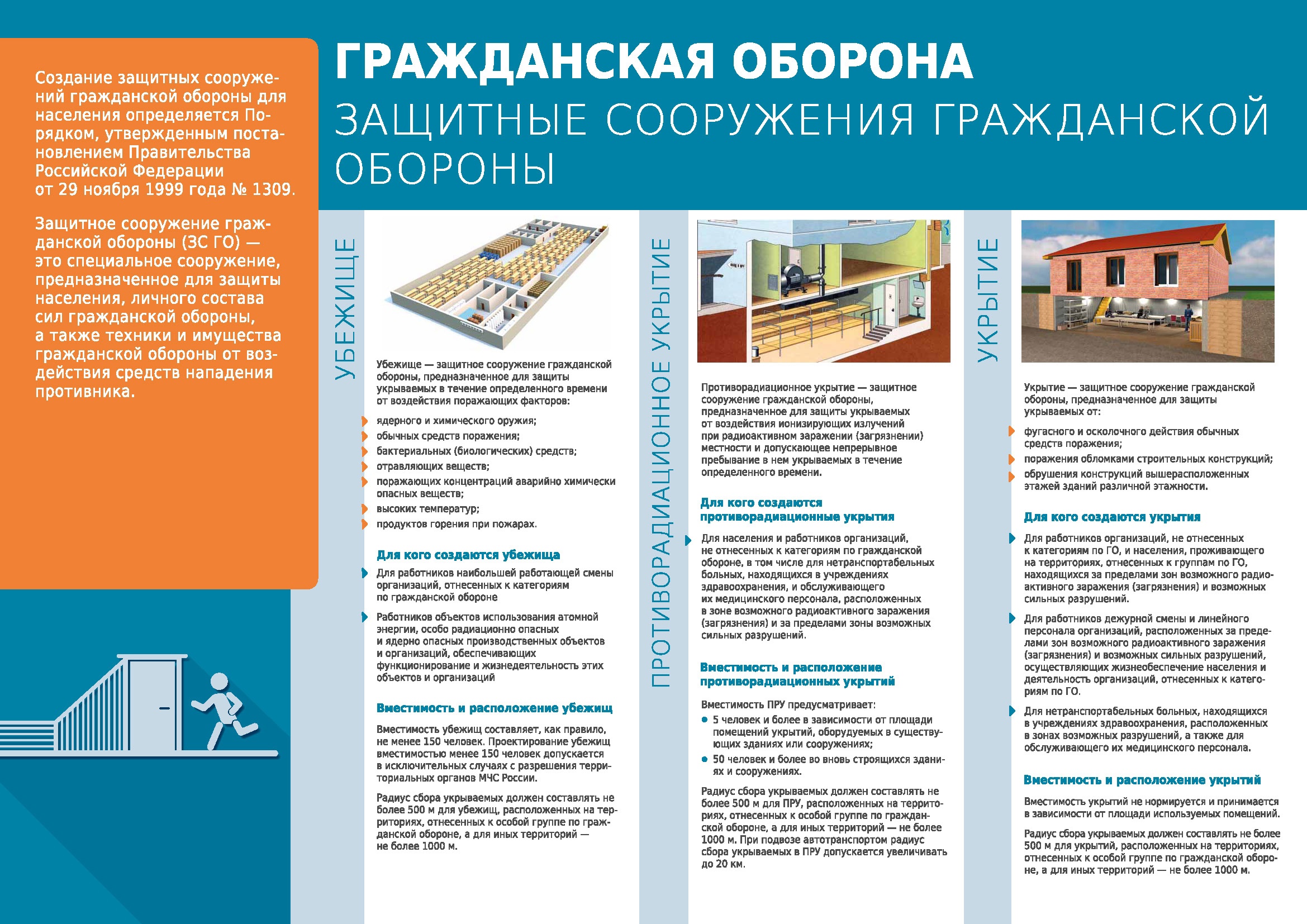 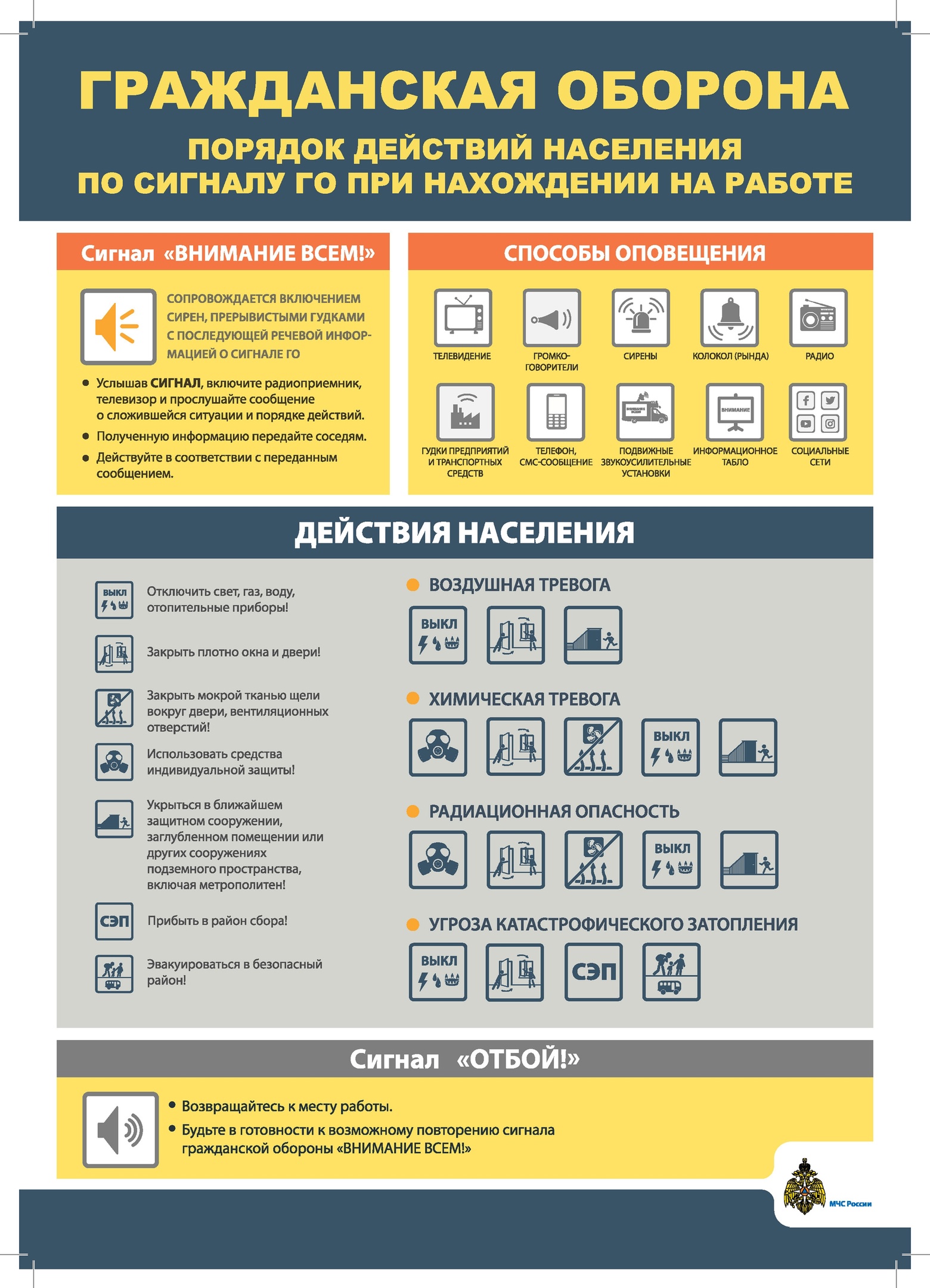 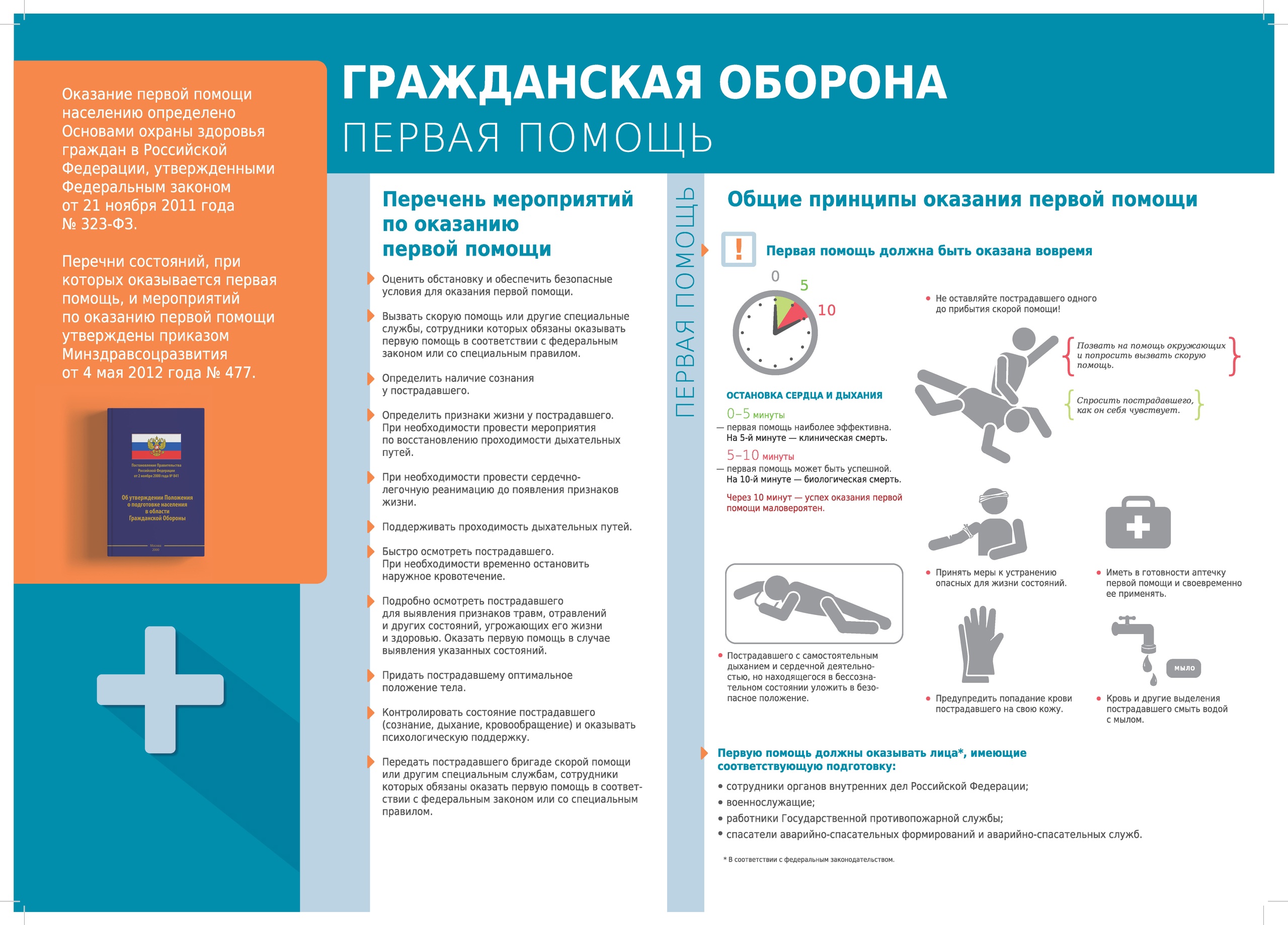 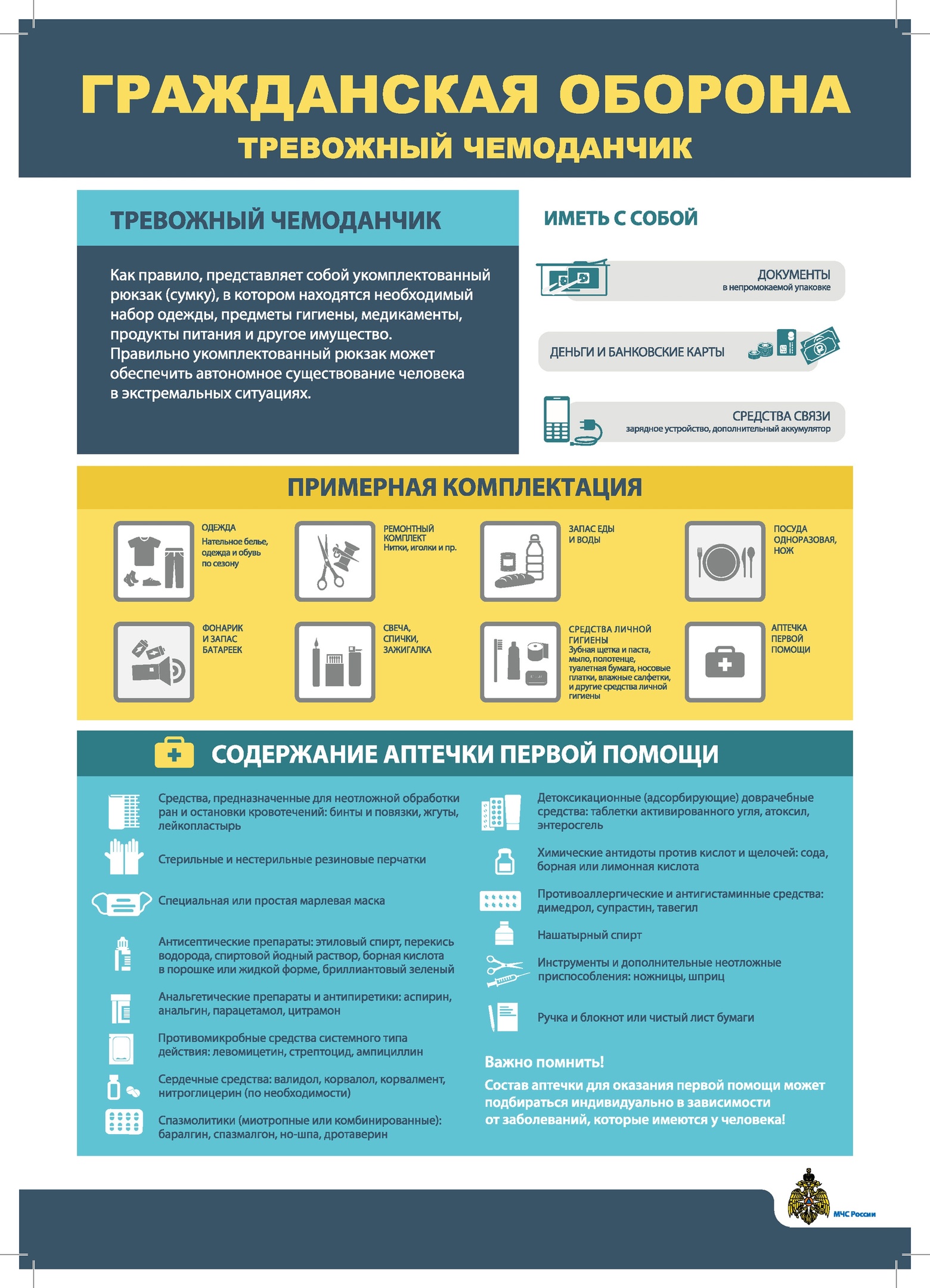 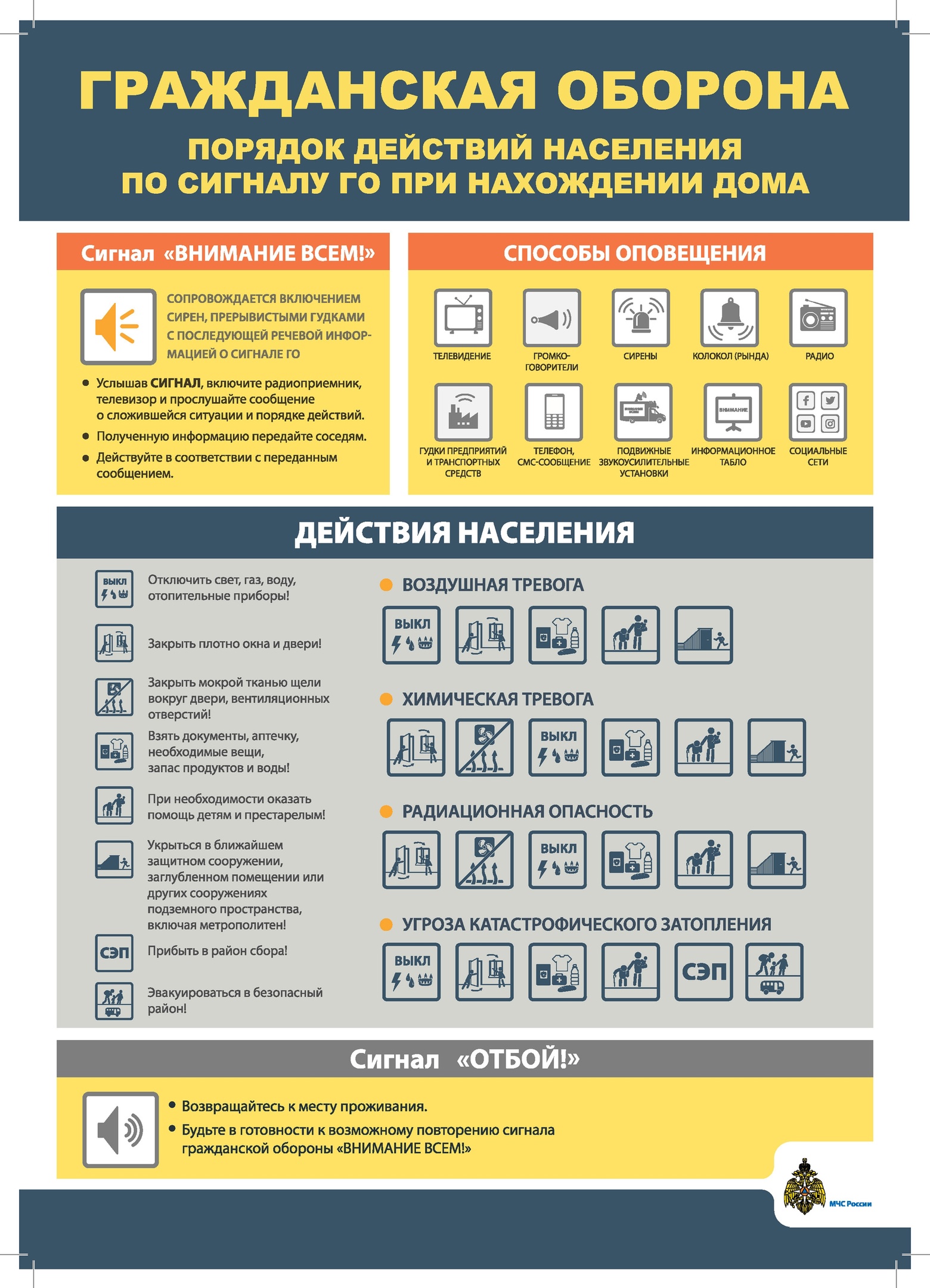 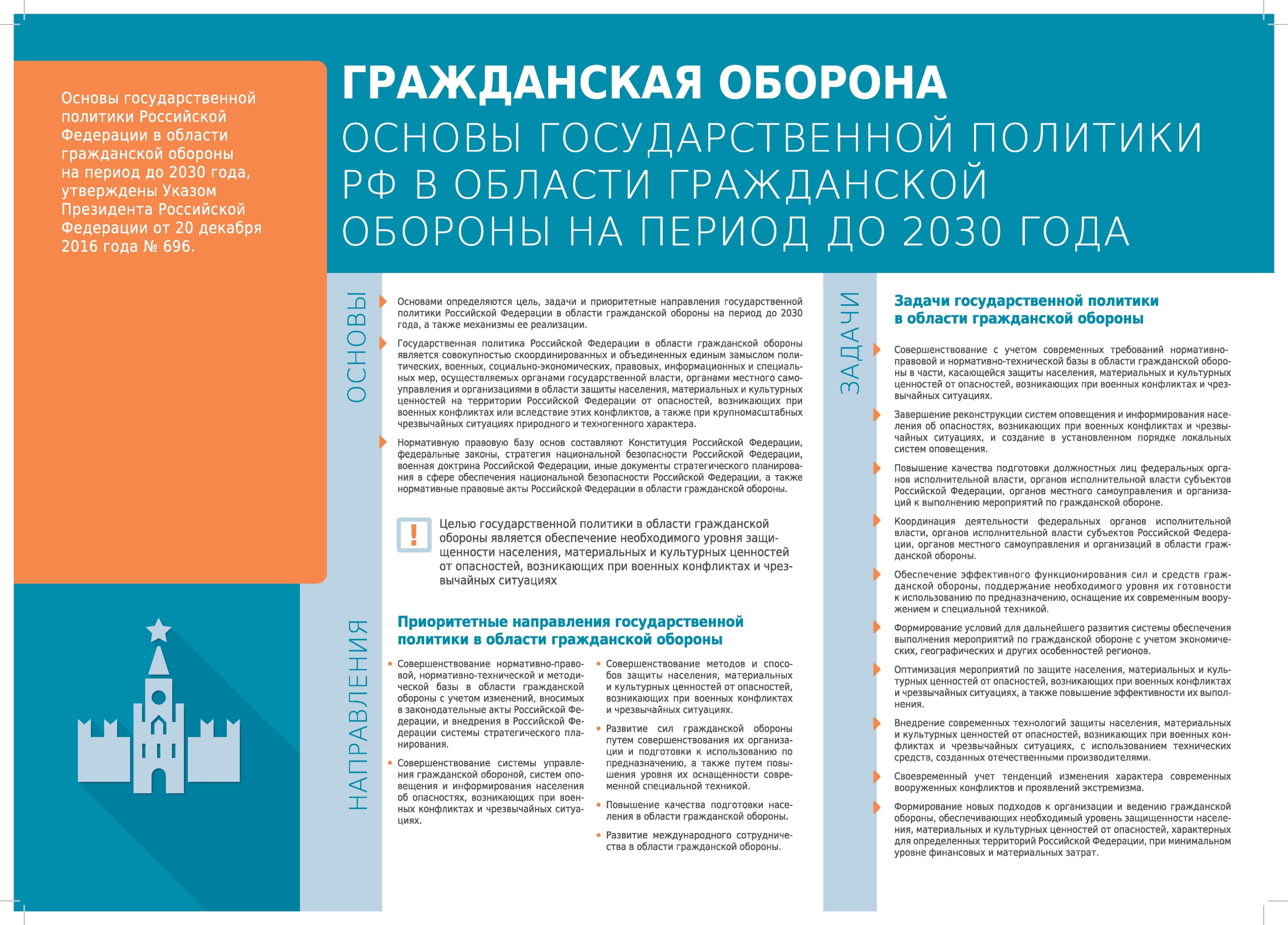 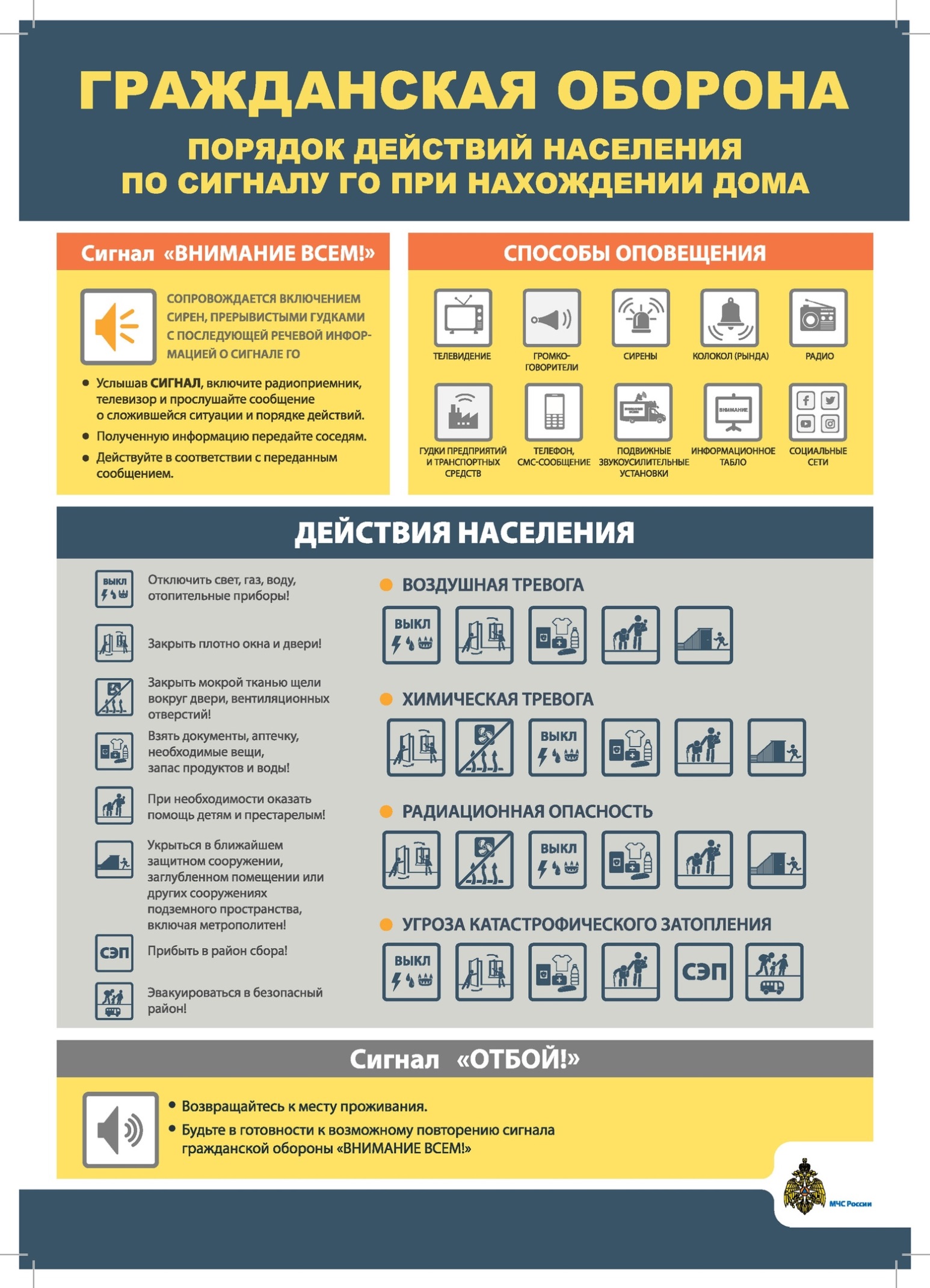 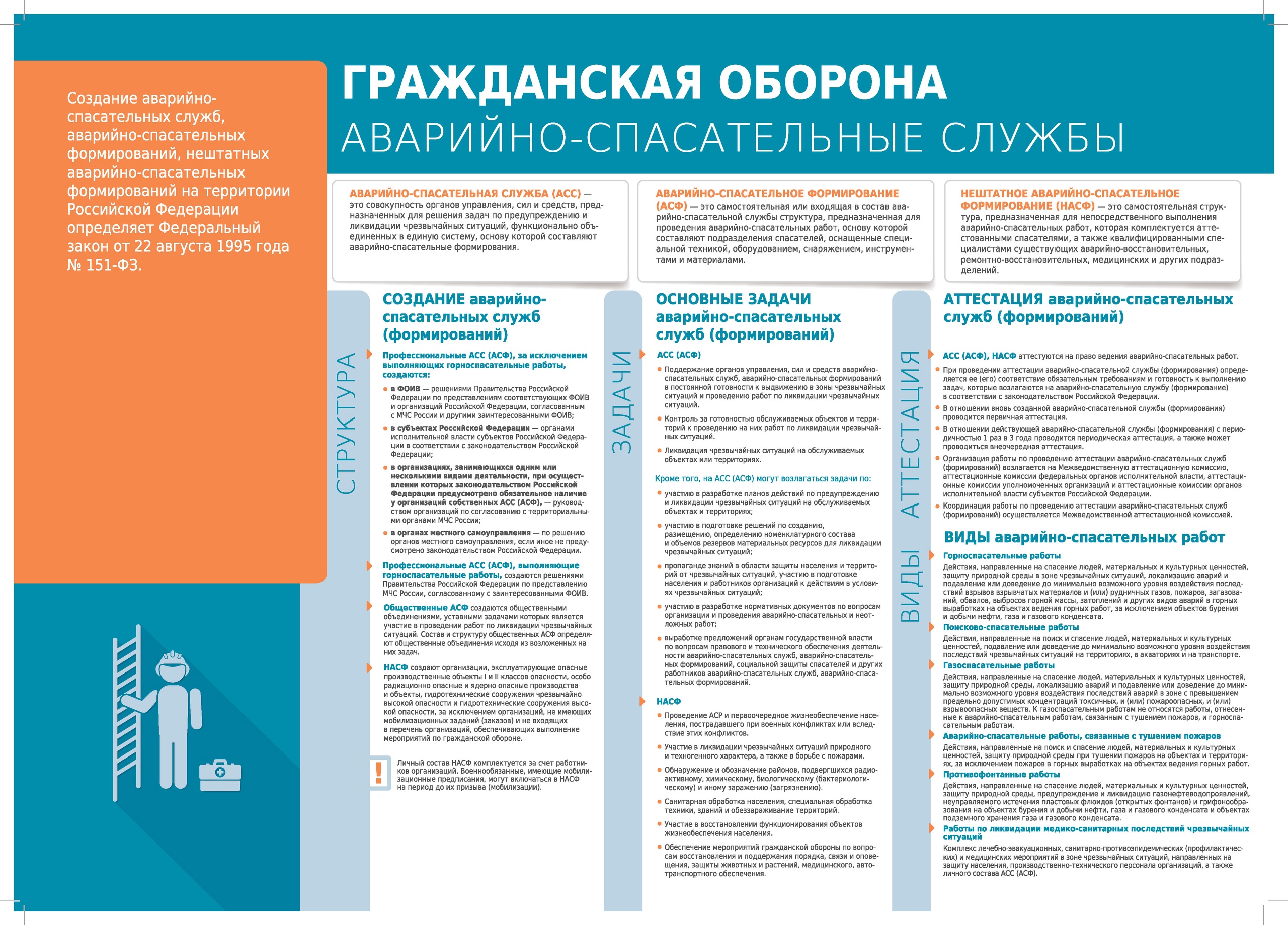 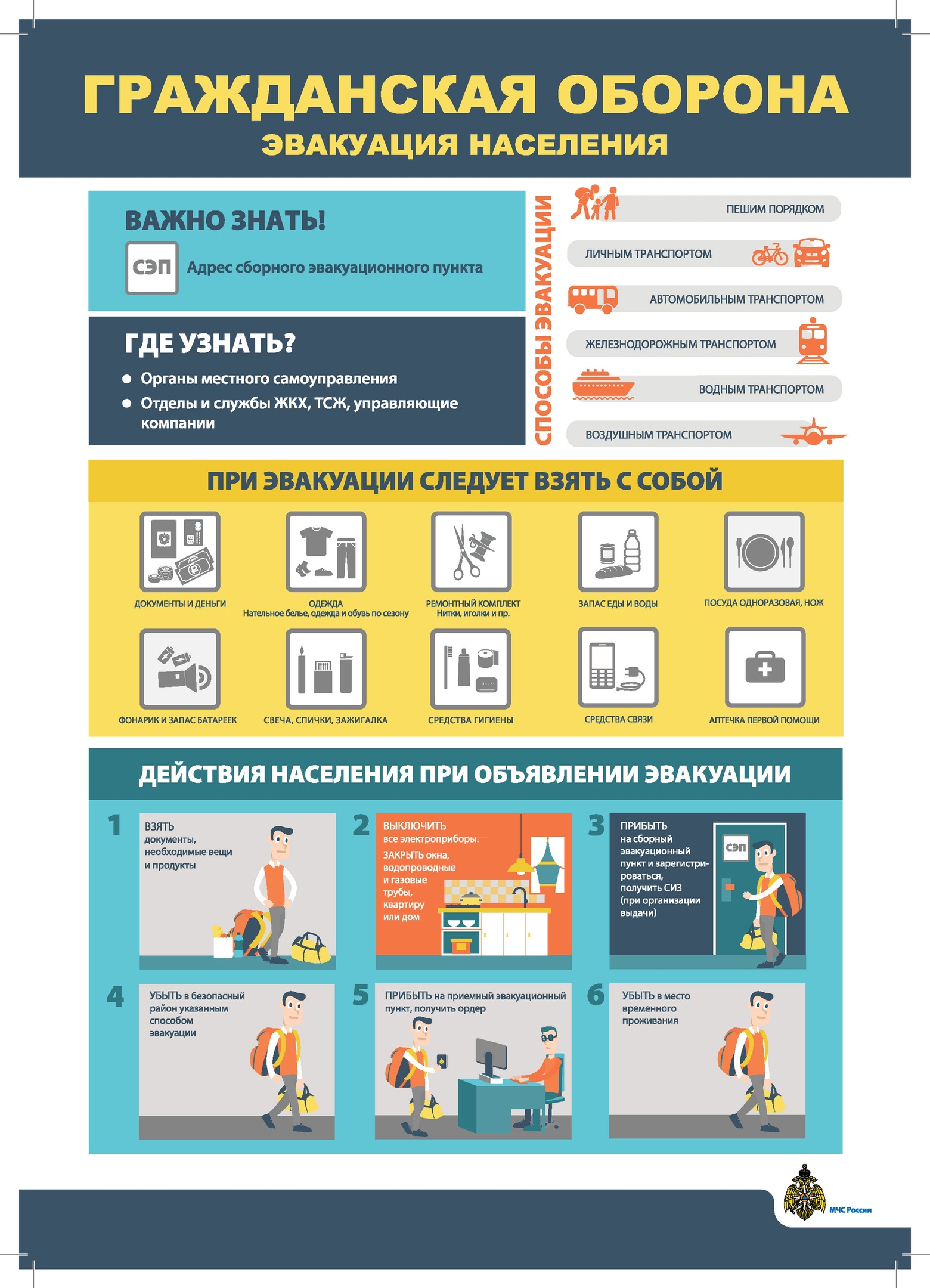 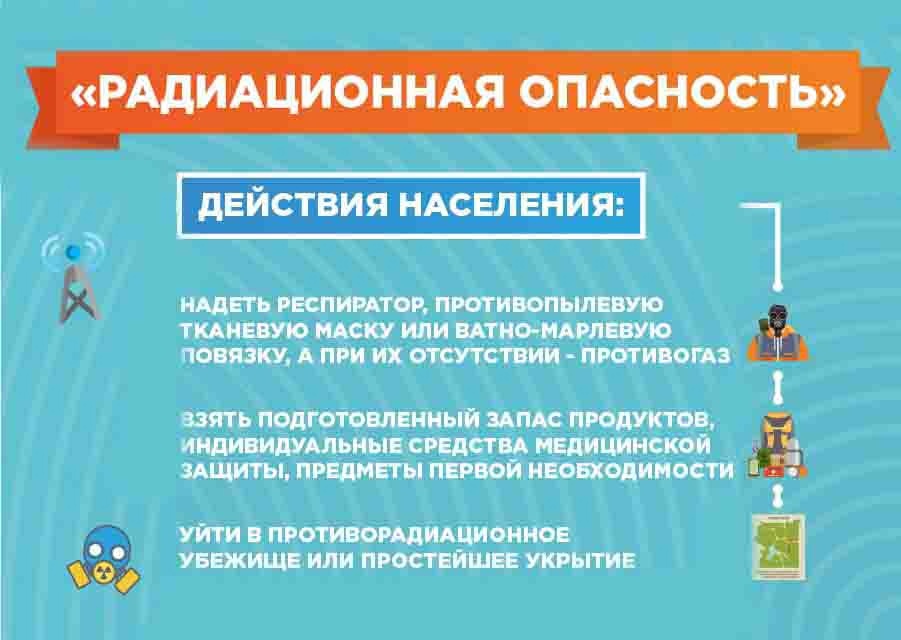 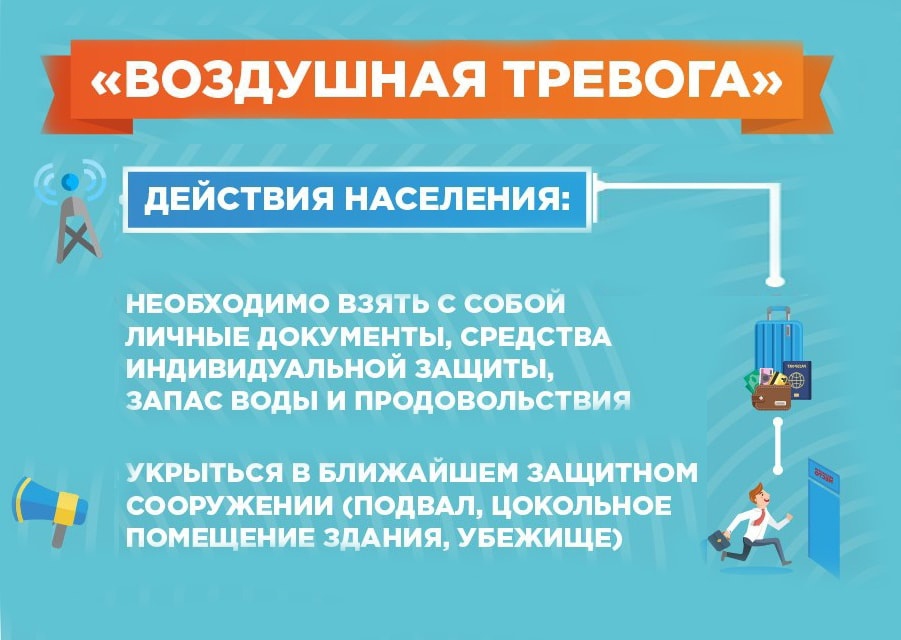 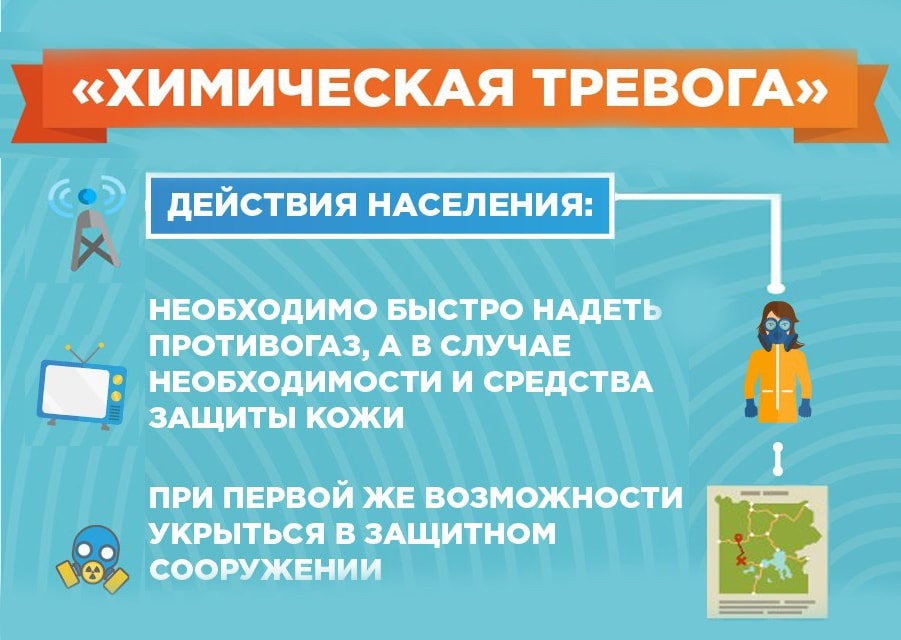 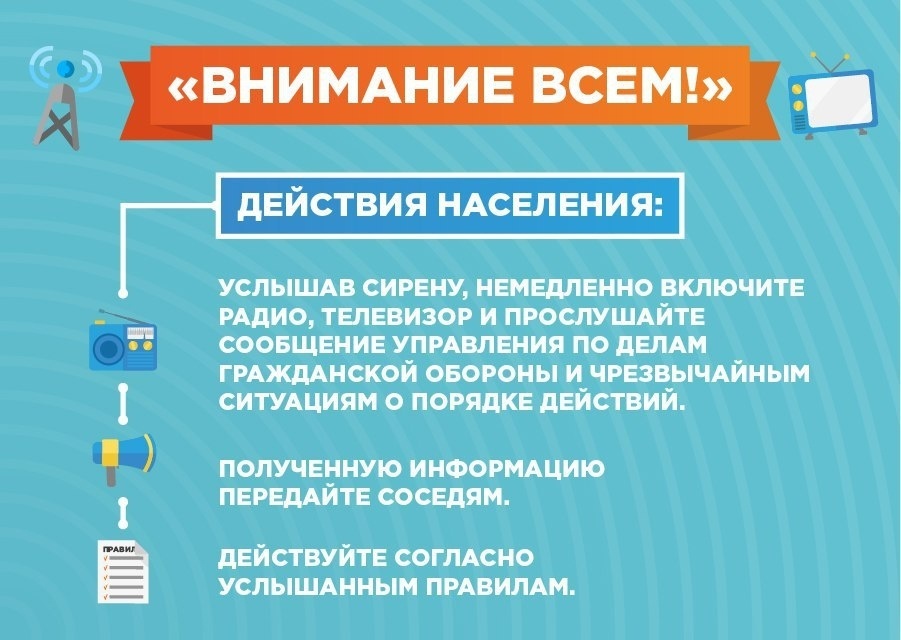 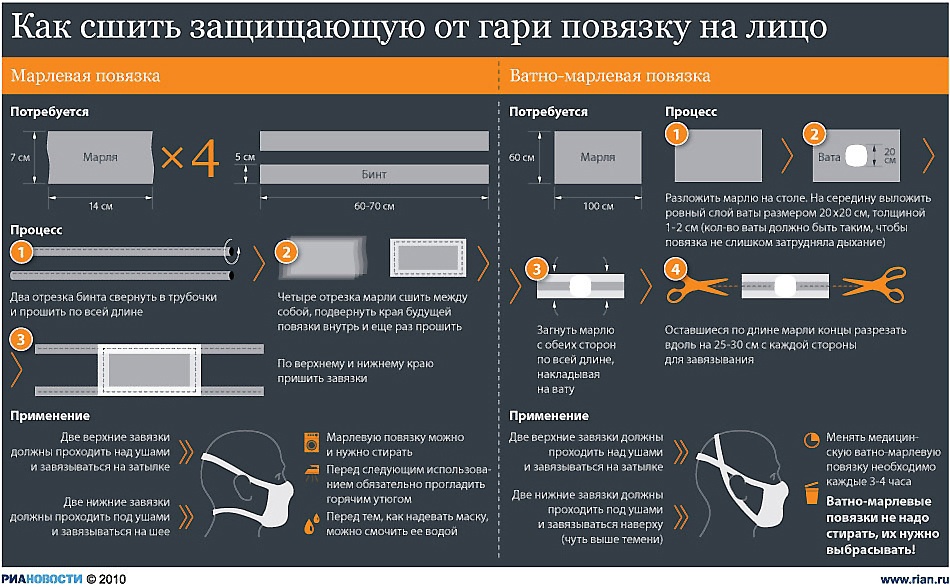 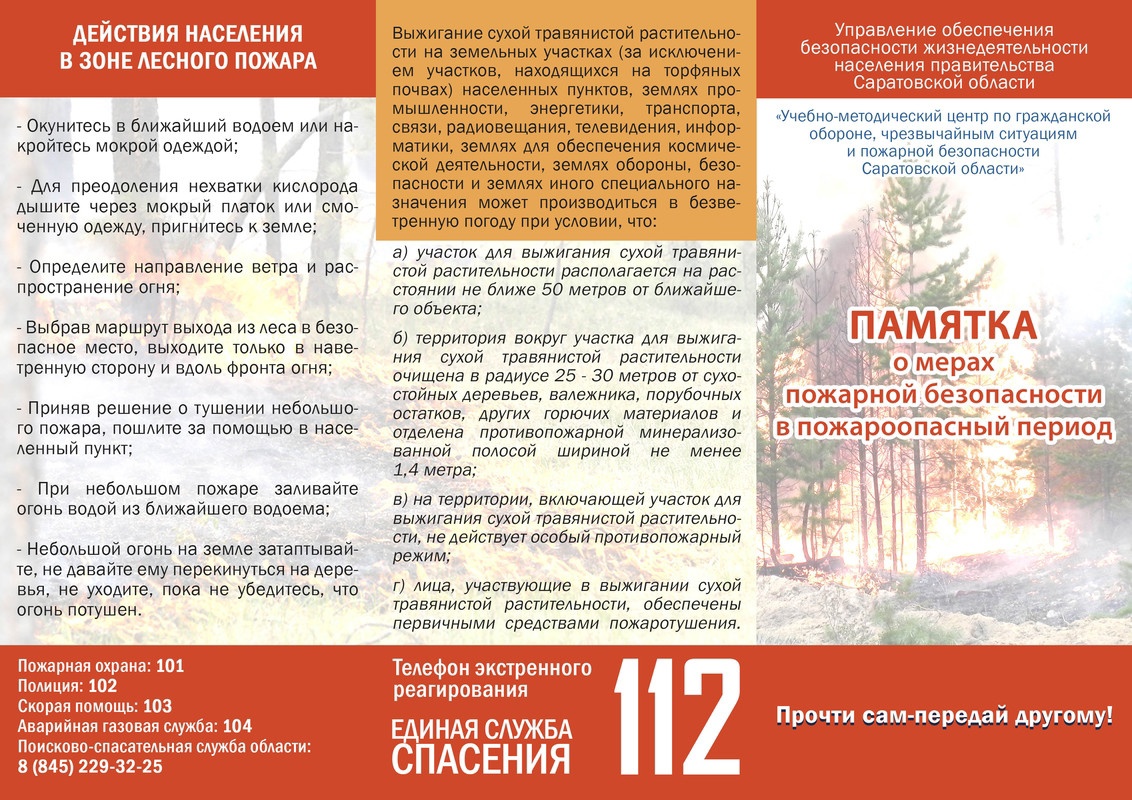 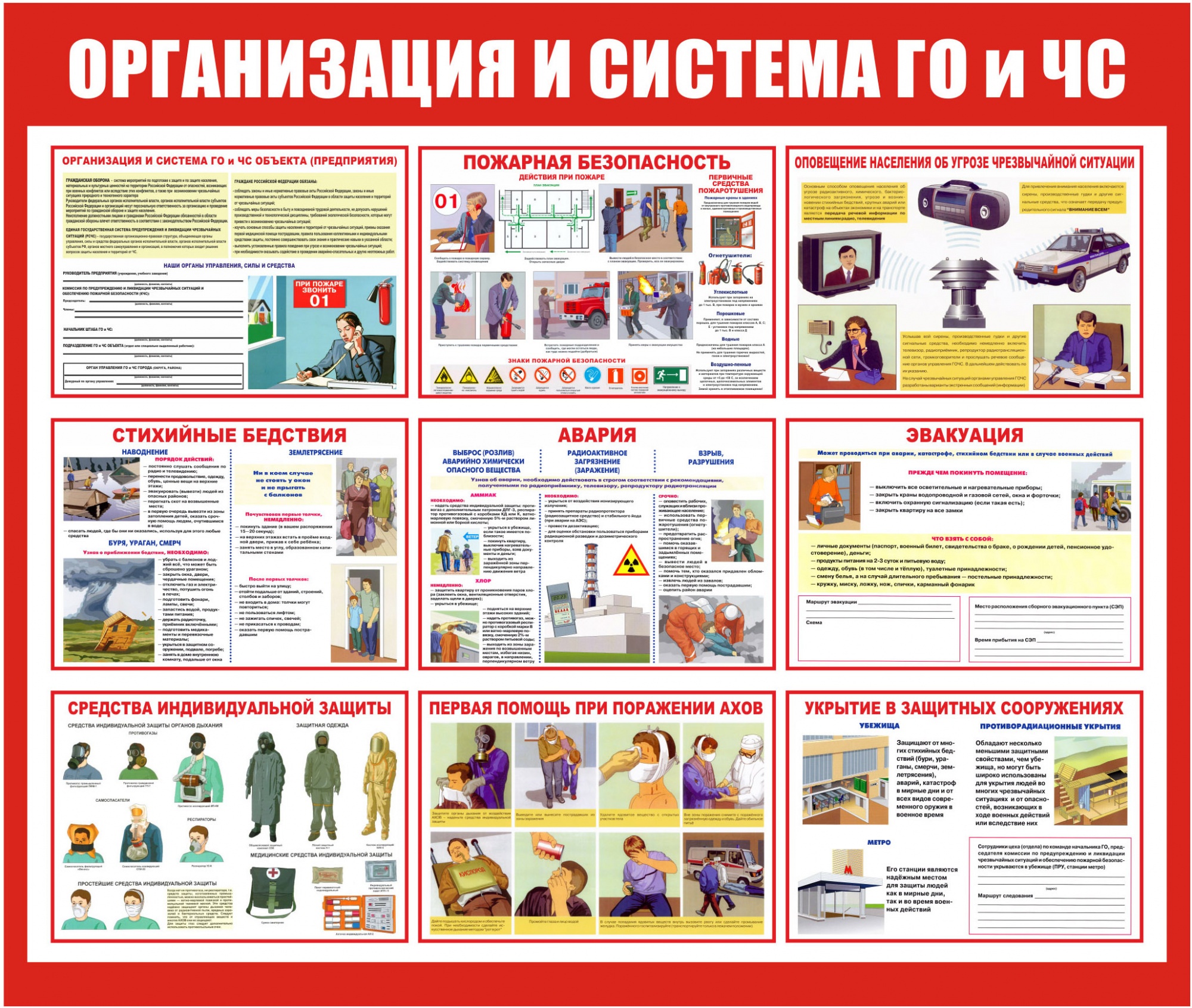 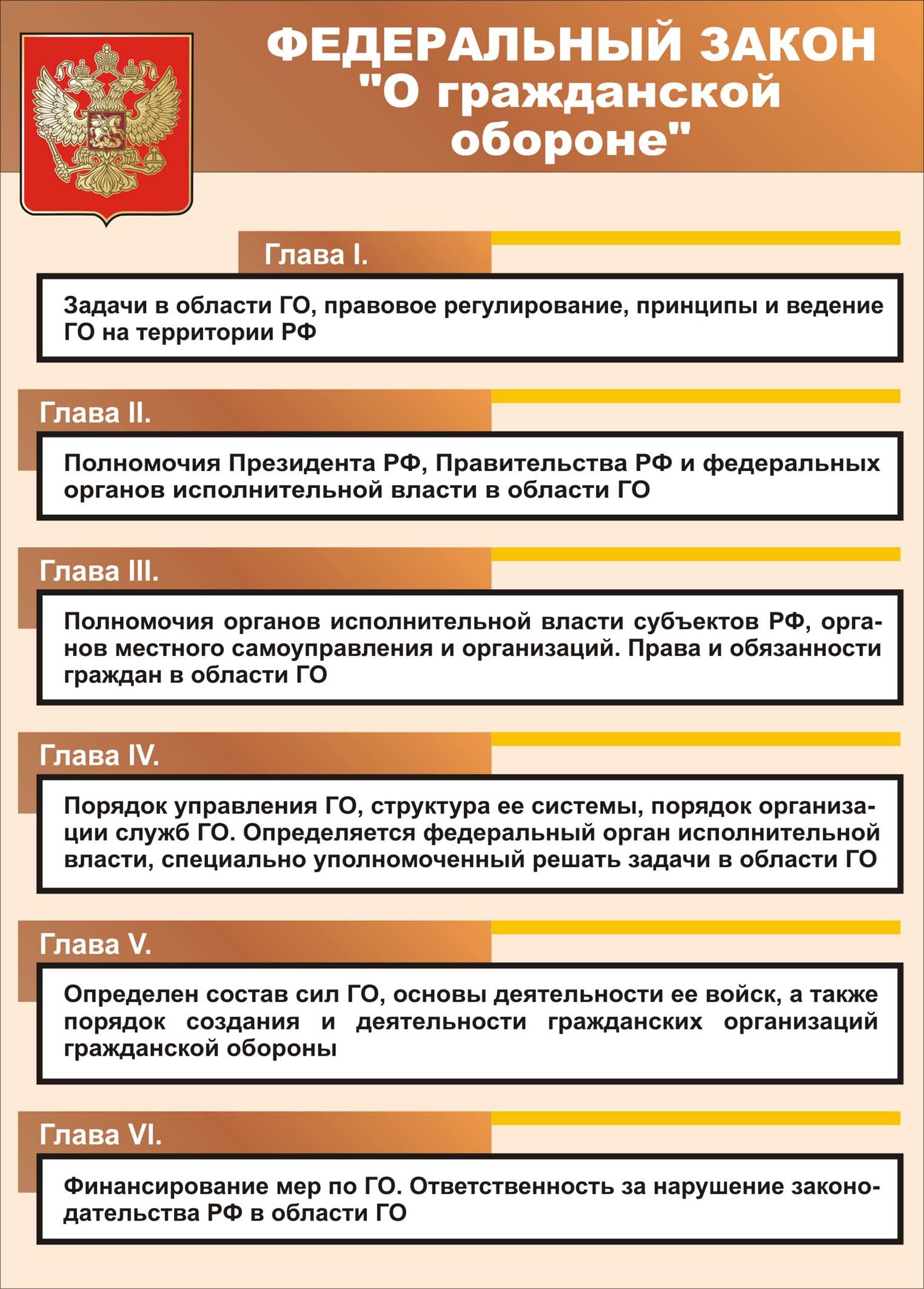 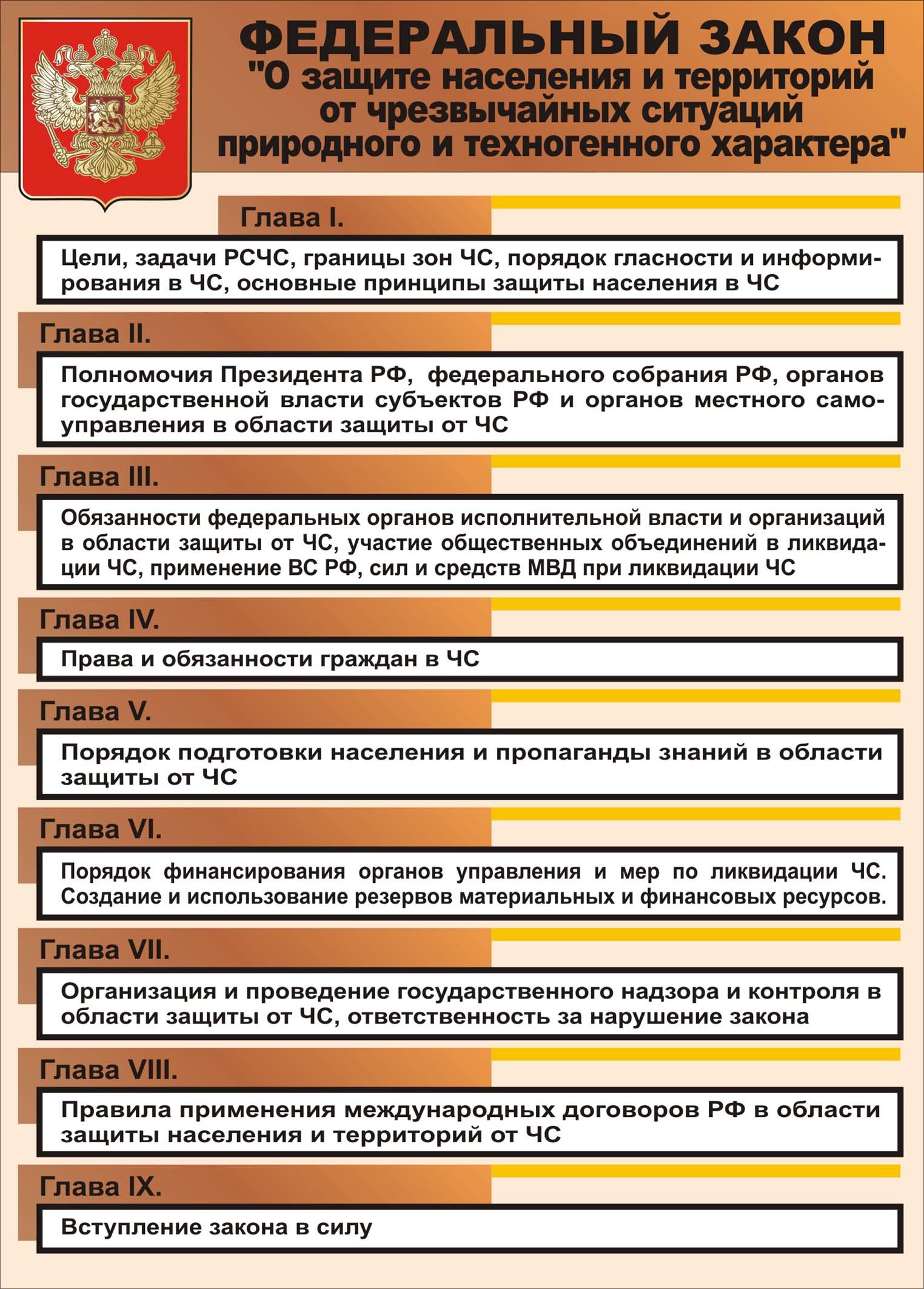 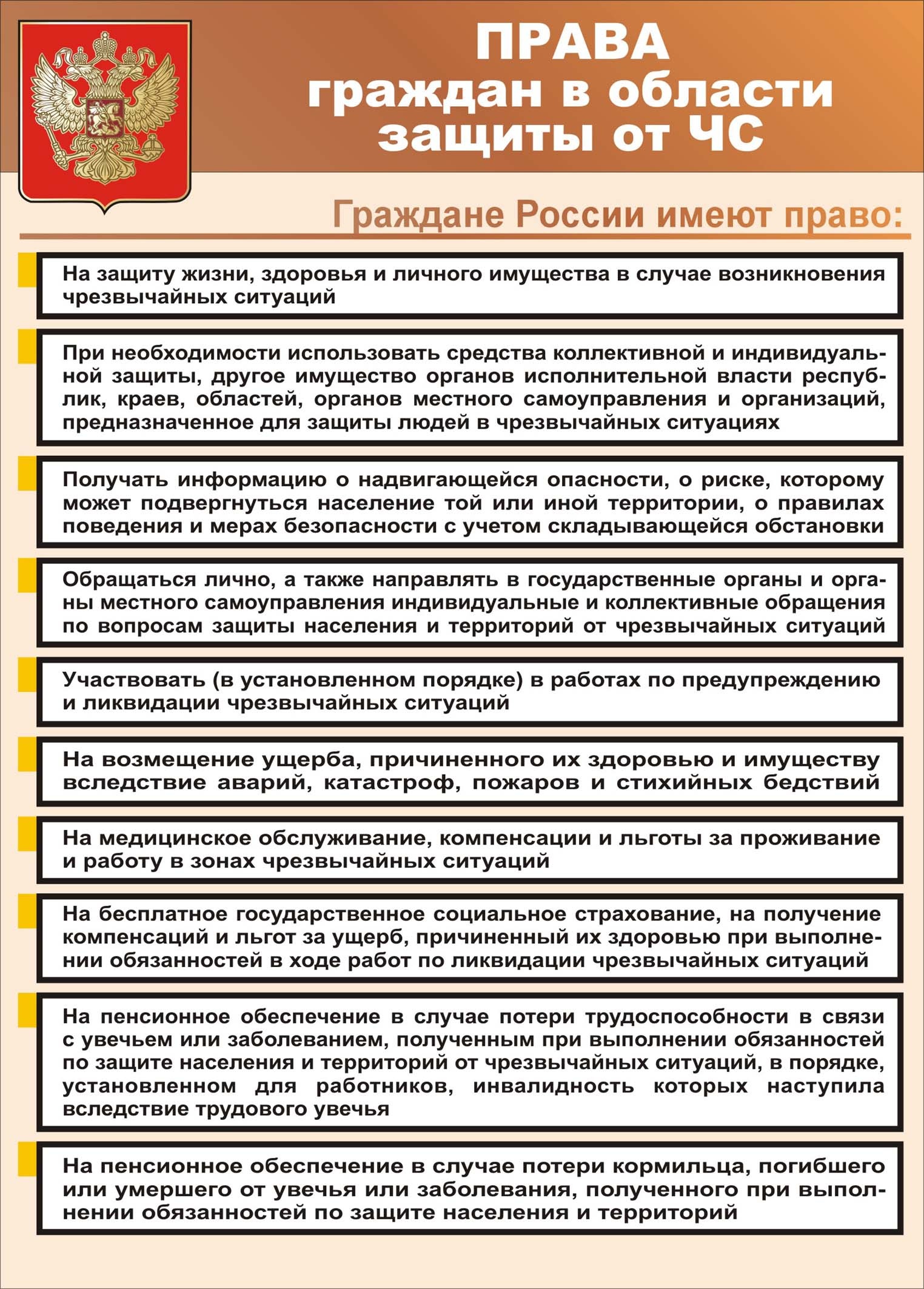 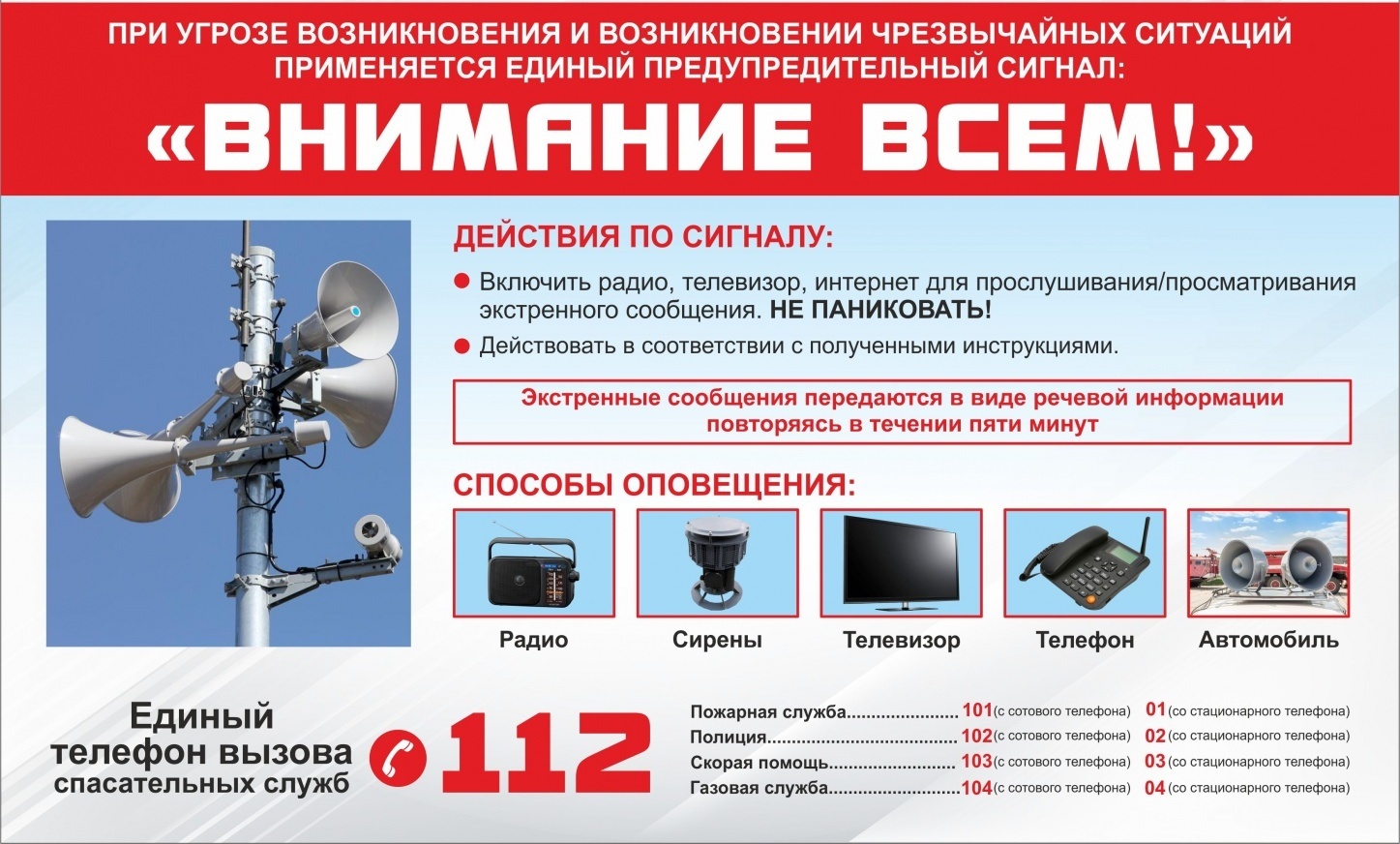 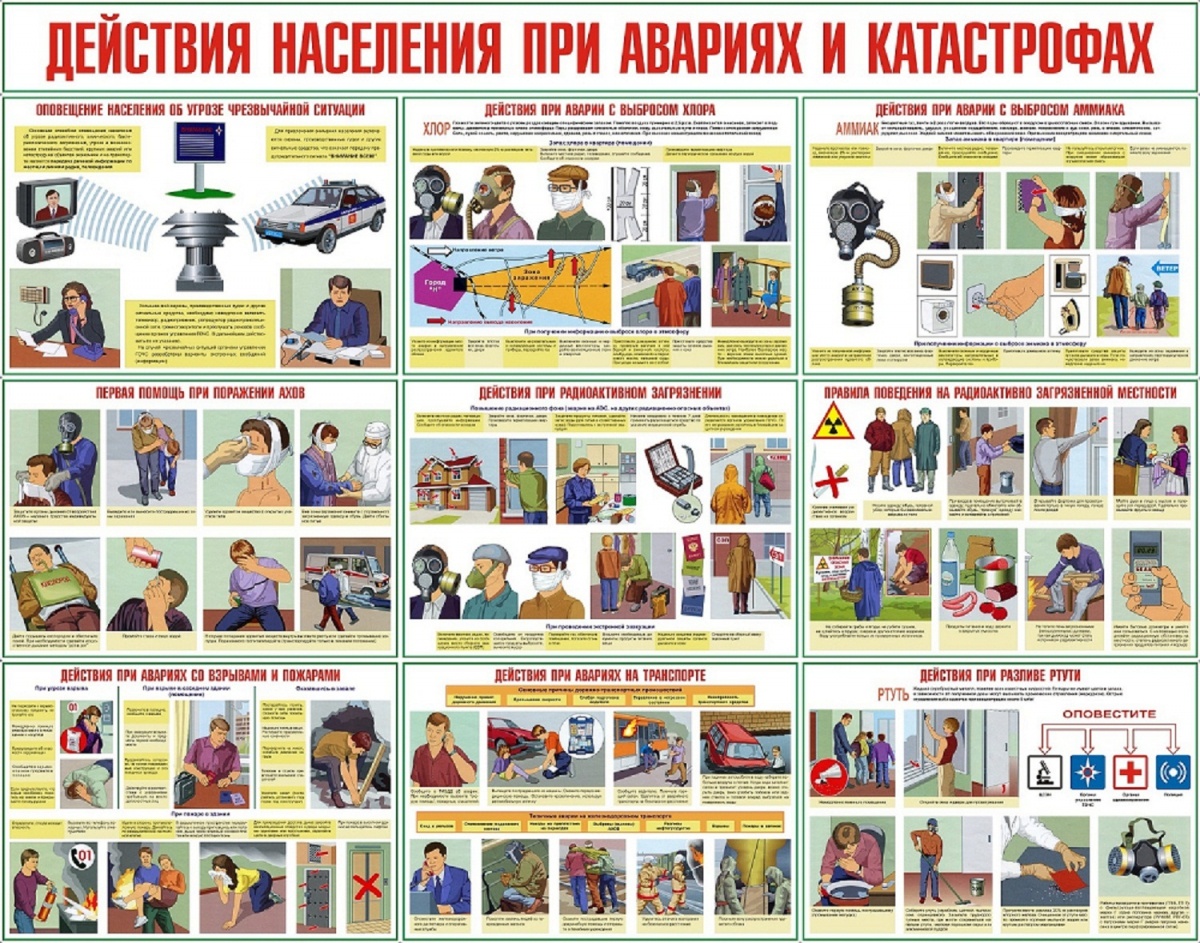 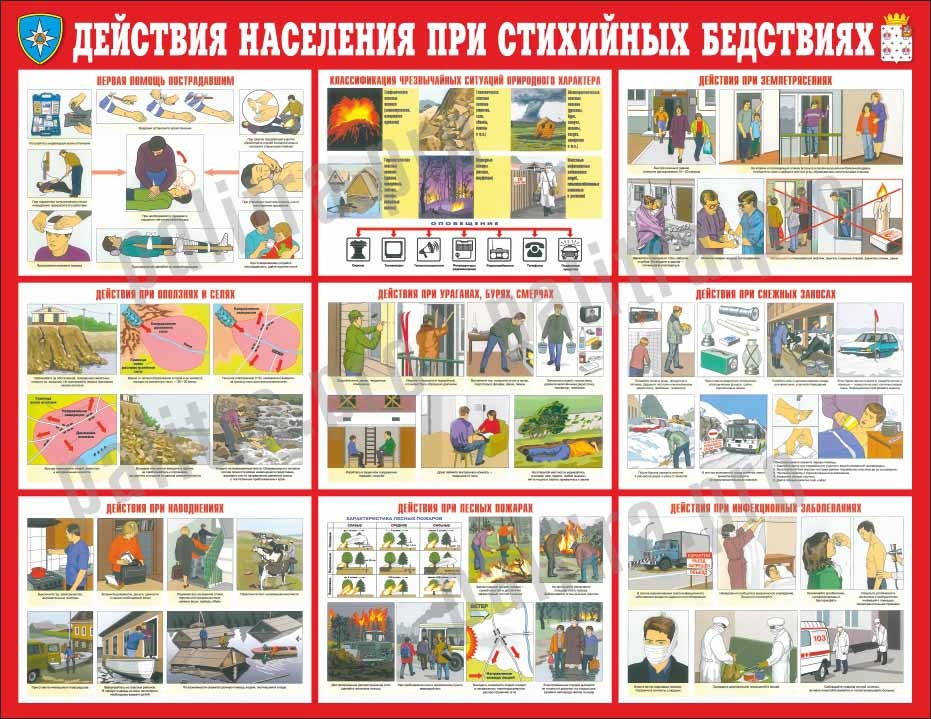 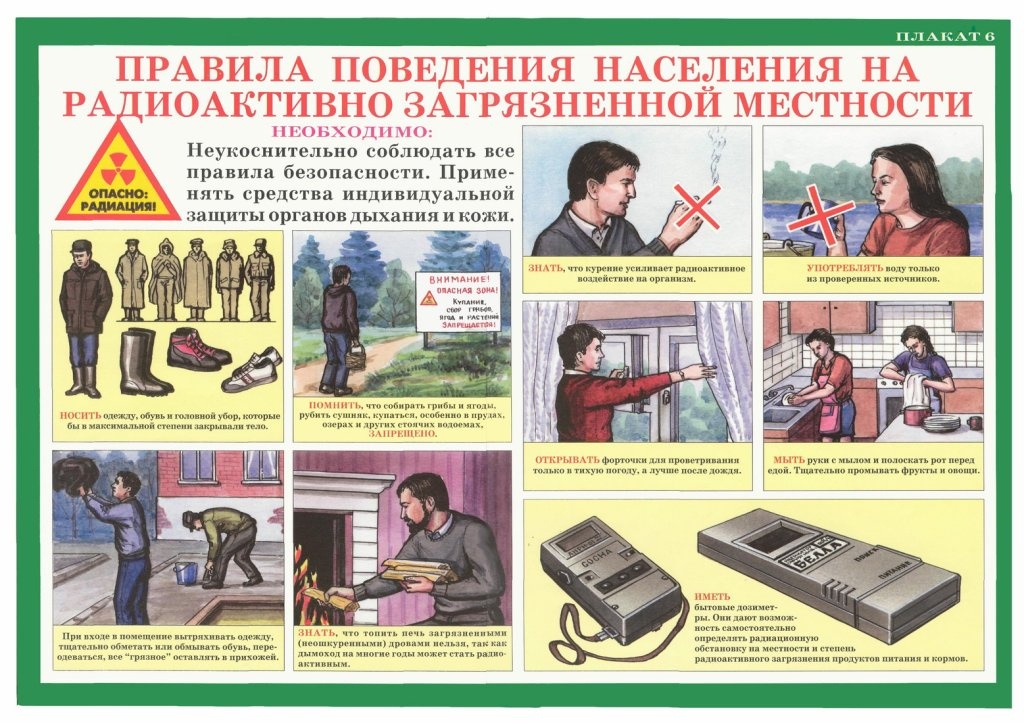 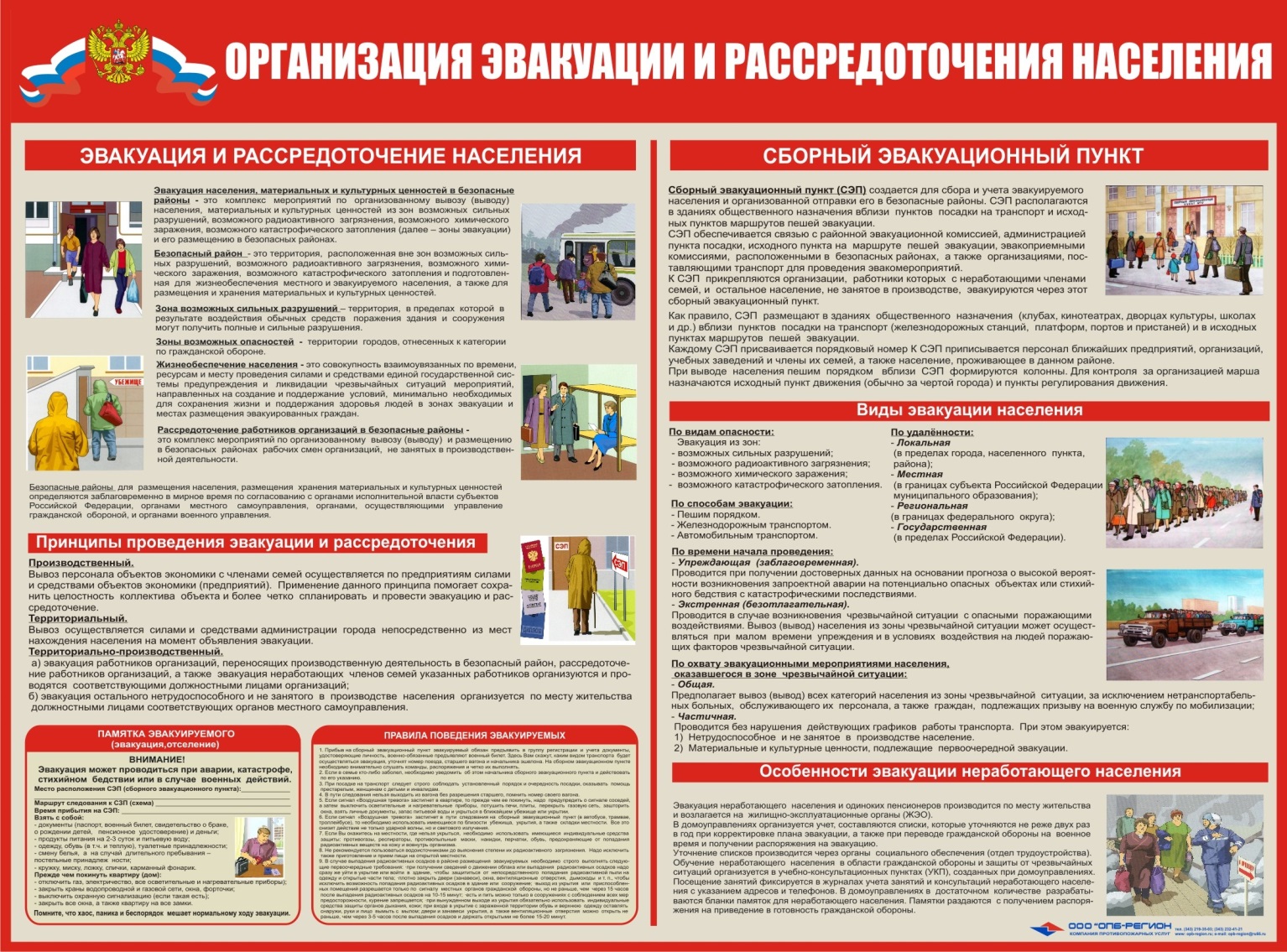 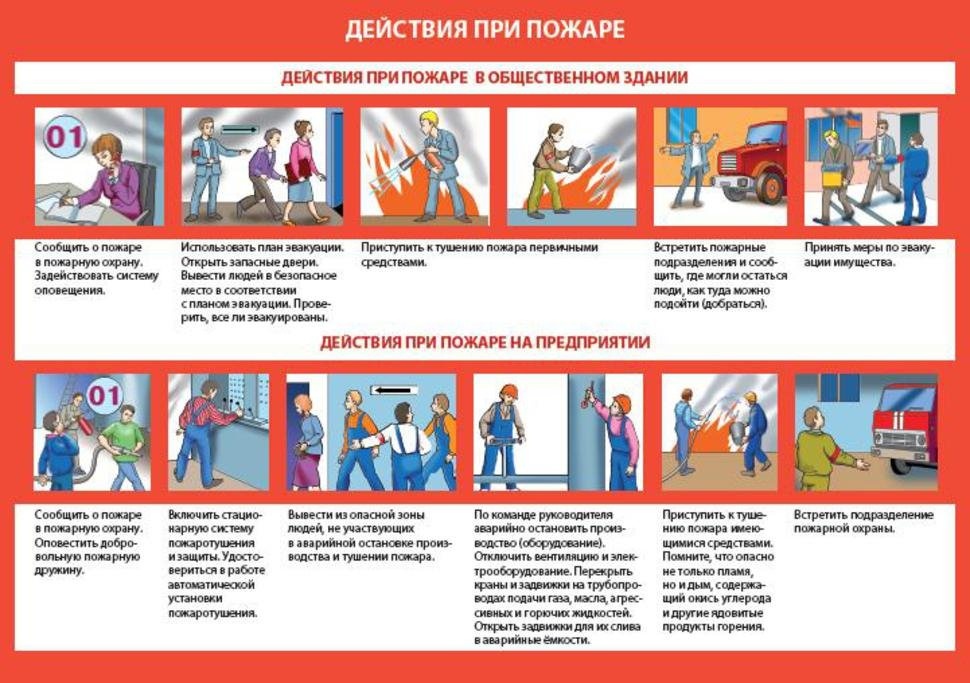 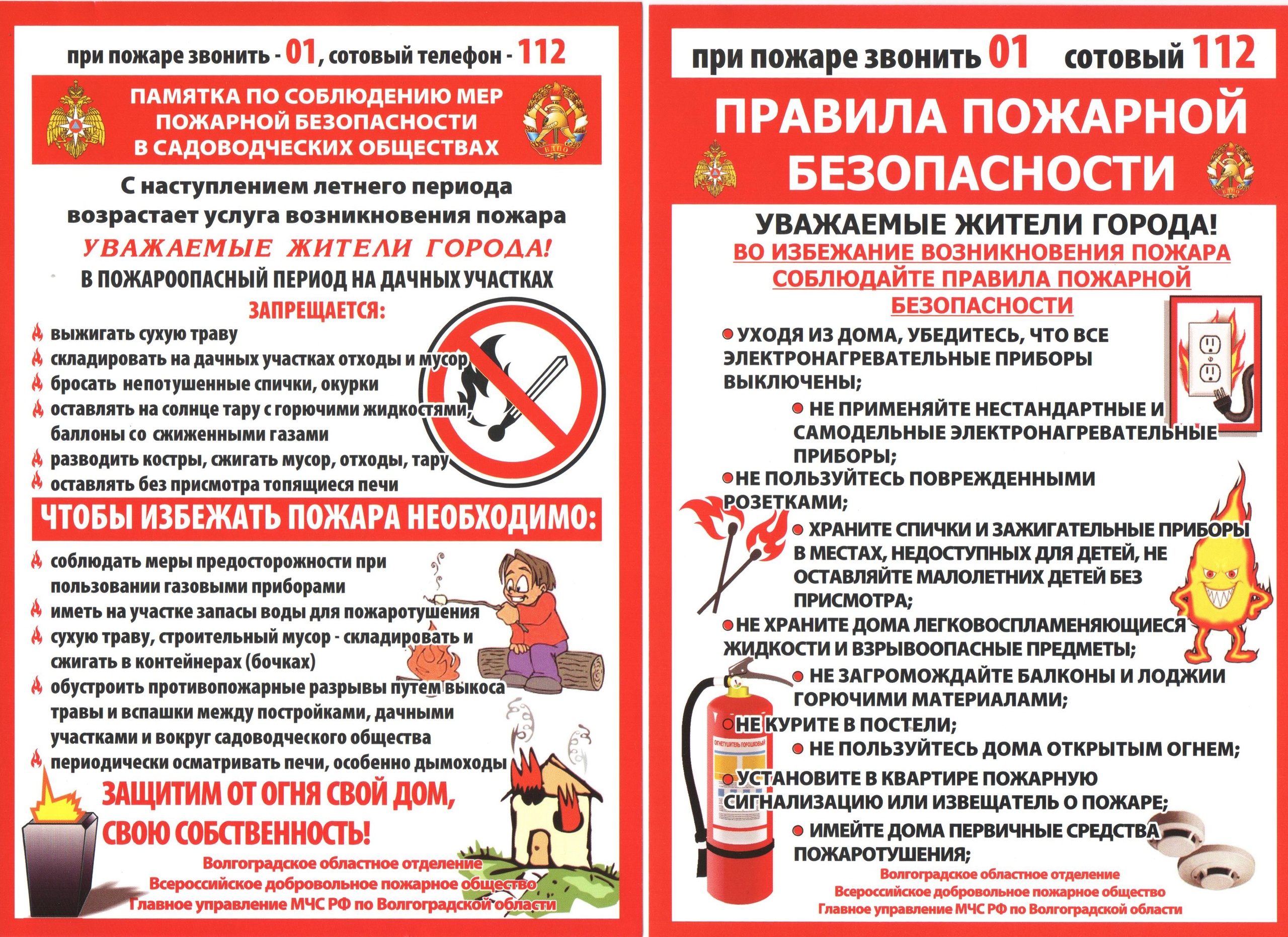 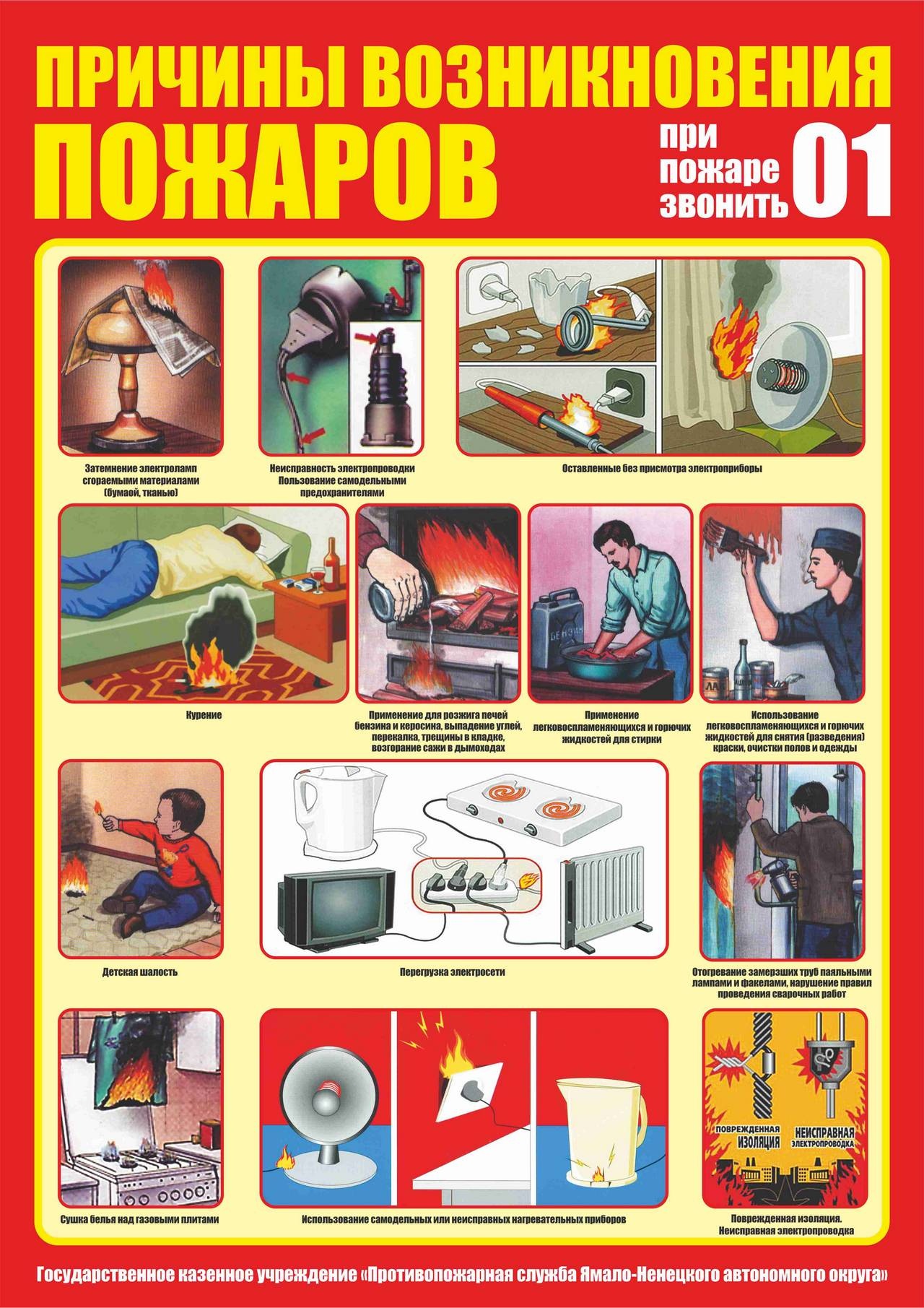 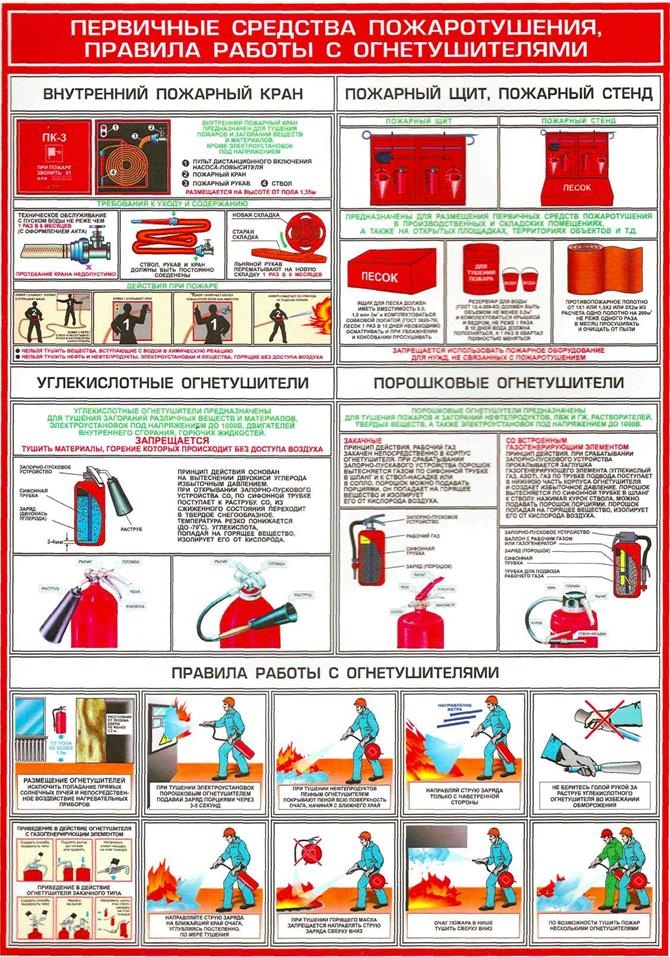 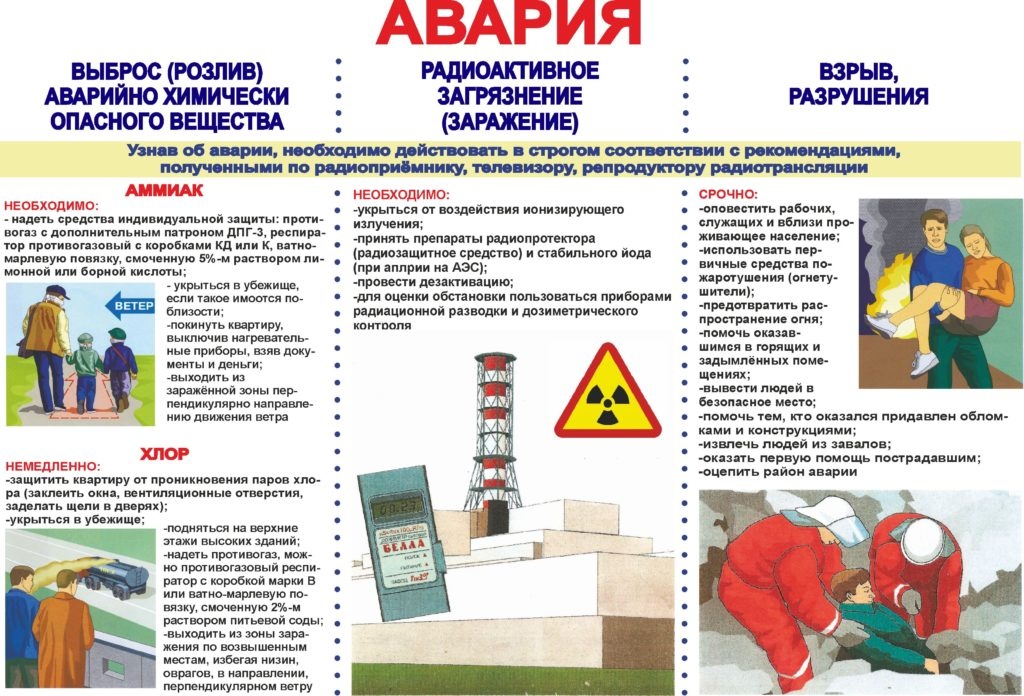 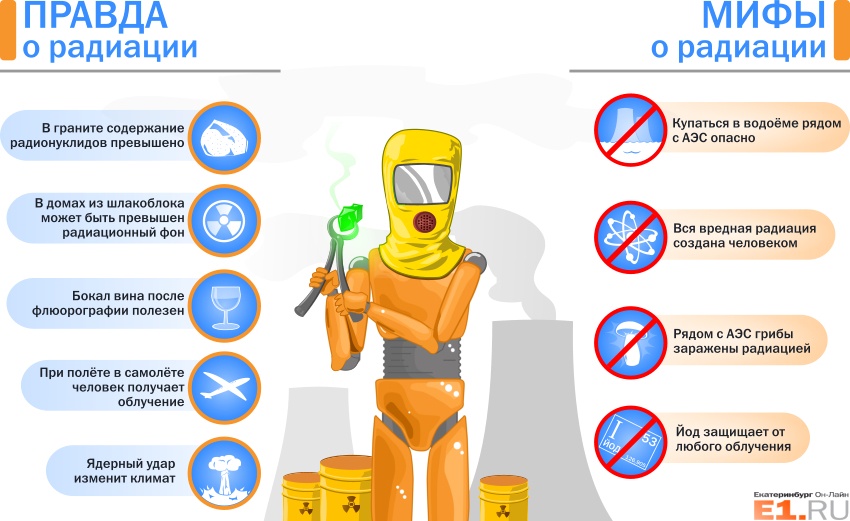 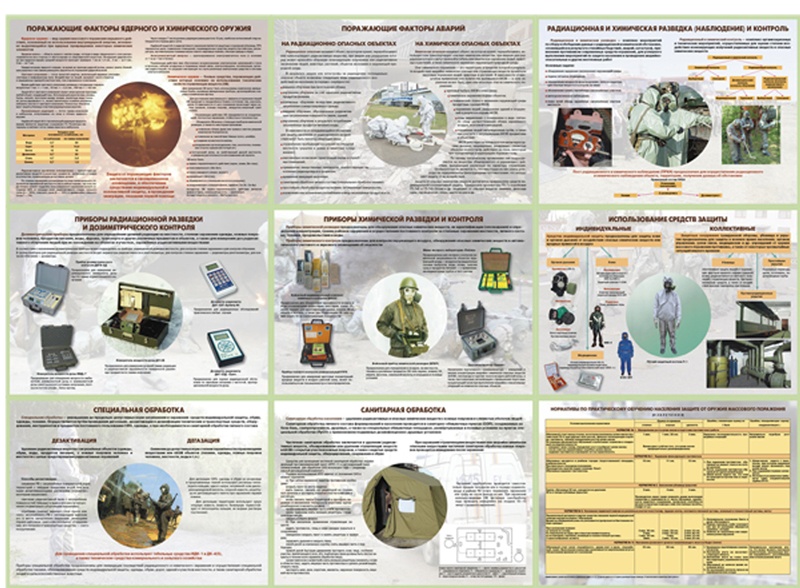 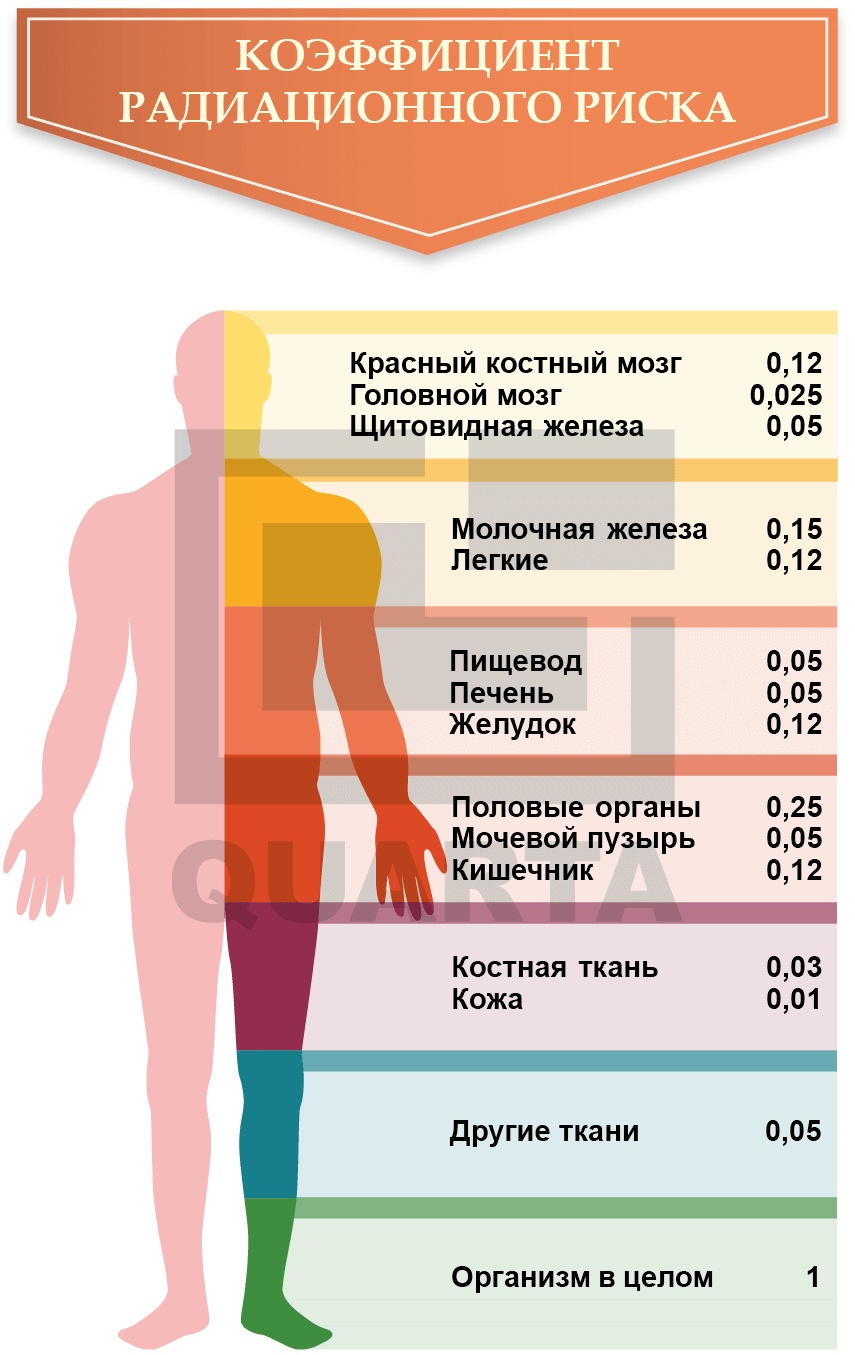 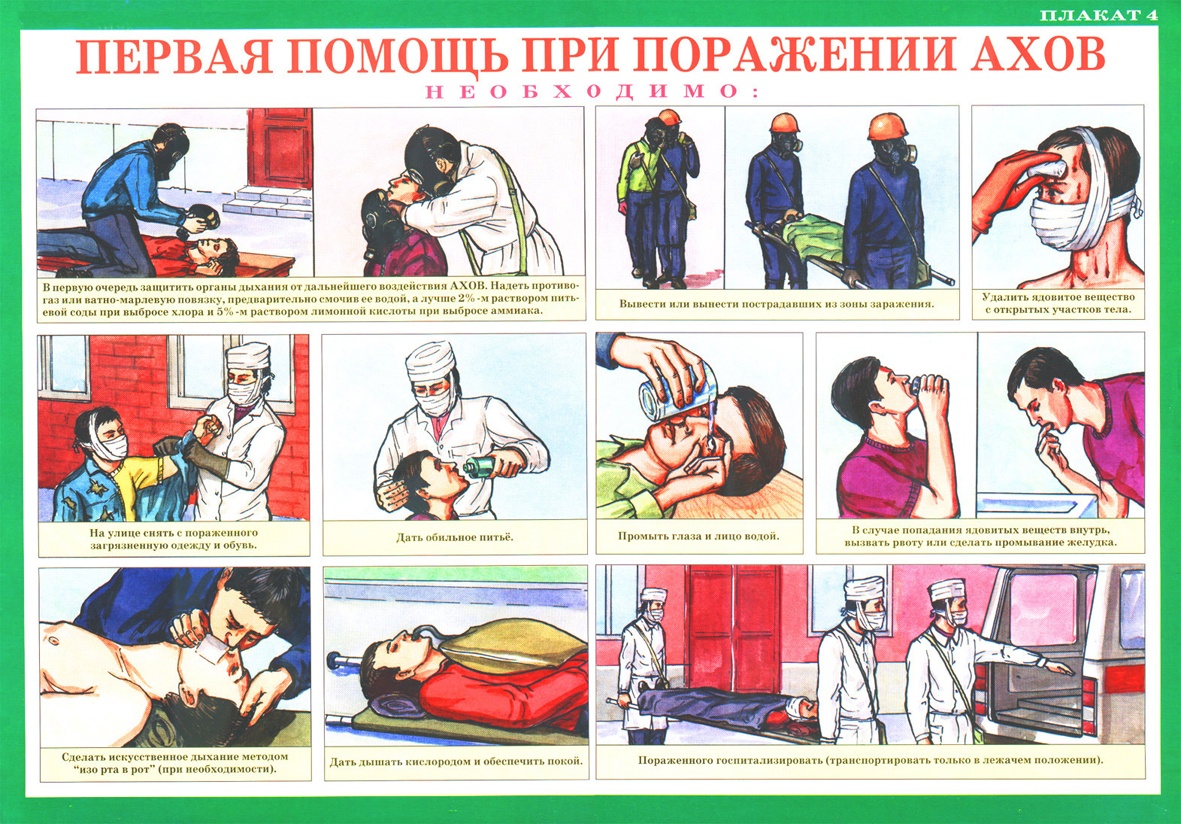 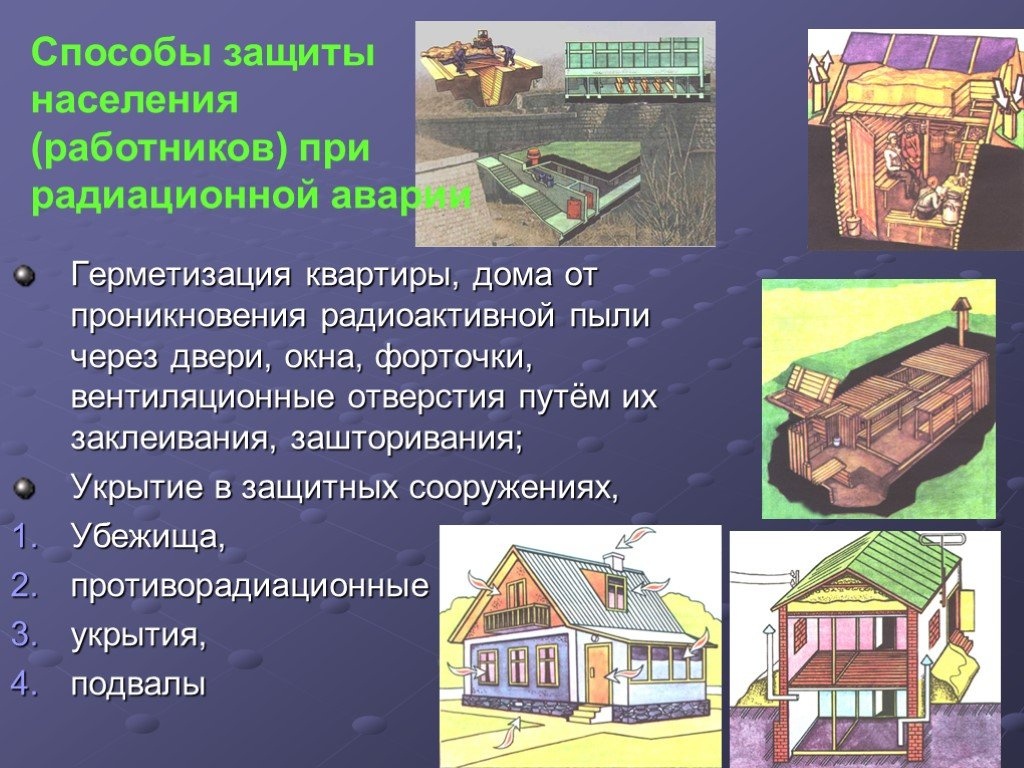 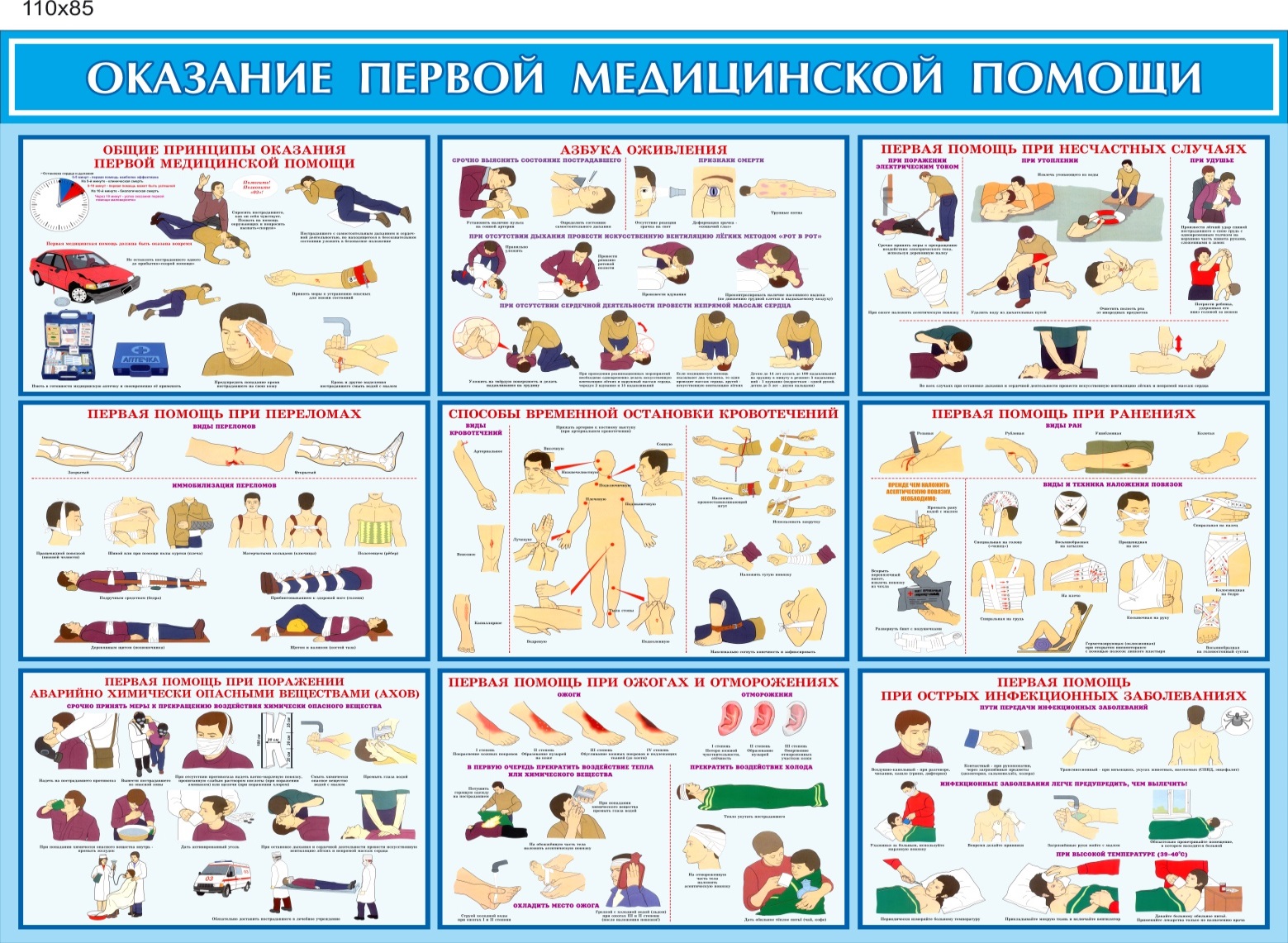 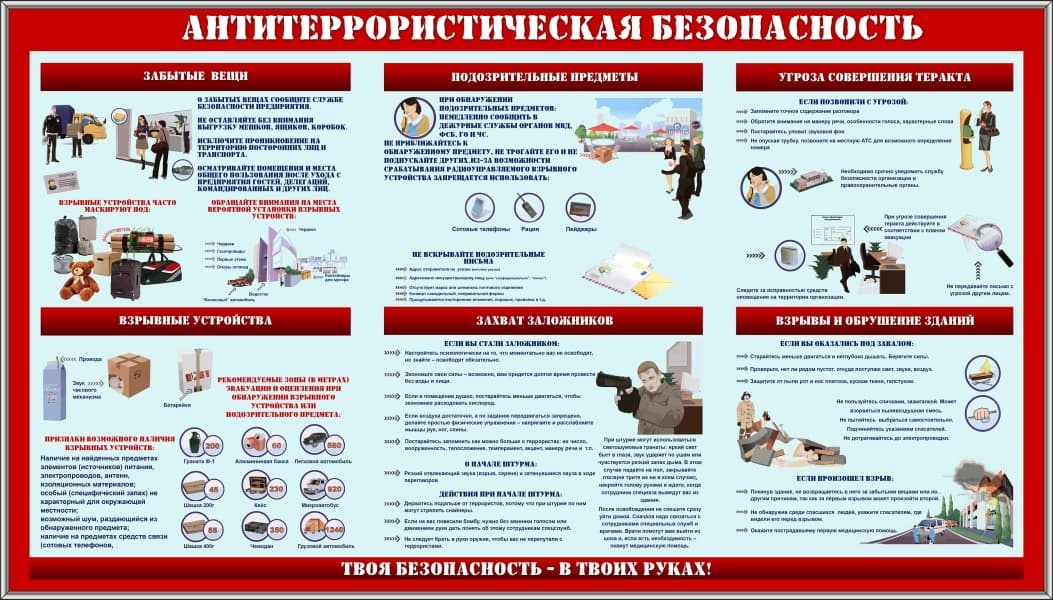 